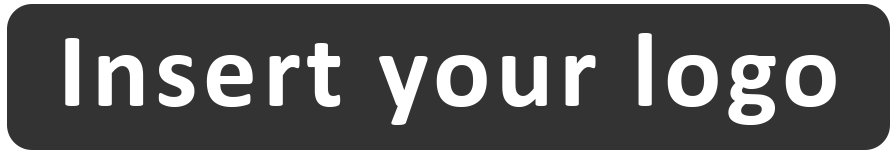 Culture CardOur Vision:Our Core Purpose:Our Core Values: